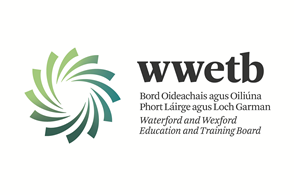 JOB DESCRIPTIONSummary of Position The successful candidate will be required to support the implementation of Community Education programmes in North Wexford and support the Community Education Team in County Wexford. To coordinate resources, to promote and deliver high quality, flexible programmes to a variety of adult learners returning to education.Role and ResponsibilitiesThe Adult Educator with initial assignment to the Community Education programme will:Report on activity to the Community Education Facilitator on a daily, weekly and monthly basis as required.Direct class contact/learner contact in keeping with programme needs as required by management subject to a maximum of 20 hoursWork with community and voluntary sector to build links and develop programmesCurriculum/Programme development and delivery, implementation of certification procedures (if applicable), supervision of work experience (if applicable) and delivery of assessment and of front line guidance and information as appropriate.Support the delivery and governance of Reach/General CE FundingWork with WWETB and programme management/Community Education Team//FET colleagues in the planning, delivery and evaluation of appropriate responses to further education and training needs/community based education needsWork with WWETB and programme management/Community Education Team//FET colleagues to agree and implement a Service plan for the delivery of Community Education/ FET servicesDevelopment and monitoring of certified/uncertified programmes.Delivery of programmes where relevantAdministrative duties relevant to the post, including the maintenance of records and the provision of reports as required.Additional duties required by the needs of the programme.The above job specification is not intended to be a comprehensive list of all duties involved, and consequently, the post holder may be required to perform other duties as appropriate to the post which may be assigned to them from time to time and to contribute to the development of the post while in office. Desirable Requirements Understanding of Adult Education and the variety of work involved.Track record of service delivery and using own initiative. A work history of excellent communication and teamwork.Experience in dealing directly with adult learners.Ability to represent WWETB in a professional and knowledgeable manner. An ability to work with vulnerable groups in a sensitive and empathic manner.High level of interpersonal skills. Excellent standard of written, verbal and presentation skills.Ability to adopt a flexible approach to achieve goals.Minimum Level 6 qualification in Adult Education/Further Education/Community Development/Youth Work/Social Care or related fieldMinimum of 2 years’ experience in in Adult Education/Further Education/Community Development/Youth Work/Social Care or related fieldFull clean driving licence.Ability and qualifications to deliver modules/subject specific areas.SalarySalary will be paid in accordance with such rates as may be authorised by the Minister for Education and Skills from time to time for Adult Educator roles.  Entry point to this scale will be determined in accordance with Circulars issued by the Department of Education and Skills.  Rate of remuneration may be adjusted from time to time in line with Government Policy. Particulars of the Position The post is wholetime (35 hours per week) and pensionable. Some evening and weekend work may be required.  Application Form Applications must be made on the official Adult Educator Application Form and all sections must be completed in full.  When completing the application form accuracy is essential as the information supplied in the form will play a central part in the selection process.ShortlistingWaterford and Wexford ETB reserve its right to shortlist candidates, in the manner it deems most appropriate, to proceed to the interview stage of the competition.  Shortlisting will be on the basis of information supplied on the Adult Educator Application Form and the likely number of vacancies to be filled.  It is, therefore, in your own interest to provide a detailed and accurate account of your qualifications/experience on the application form.  The shortlisting process will provide for the assessment of each applicant’s application form against predetermined criteria that reflect the skills and depth of experience considered to be essential for a position at this level. InterviewSelection, from shortlisted candidates, shall be by means of a competition based on an interview conducted by Waterford and Wexford ETB.  The interview will be competency based and marks will be awarded under the following skill sets identified for the position of Adult Educator:Teamwork Analysis and Decision MakingCustomer Service and Communication Skills Information Management, Specialist Knowledge, Expertise and Self DevelopmentDelivery of Results/Drive and Commitment to Public Service ValuesTeamwork Ability to work independently and co-operatively as part of a team. Proactively engages in and promotes clear communication of information and needs within working relationships.Shows respect for colleagues and co-workers.Develops and maintains good working relationships with others, sharing information and knowledge, as appropriate.Understands own role in the team, making every effort to play his/her part.Analysis and Decision Making  Research issues thoroughly, consulting appropriately to gather all information needed on an issue.Understands complex issues quickly, accurately absorbing and evaluating data (including numerical data).Integrates diverse strands of information, identifying inter-relationships and linkages. Uses judgement to make clear, timely and well-grounded decisions on important issues.Considers the wider implications, agendas and sensitivities within decisions and the impact on a range of stakeholders.Takes a firm position on issues s/he considers important. Customer Service and Communication SkillsActively listens to others and tries to understand their perspectives/requirements/needs.Is respectful, courteous and professional, remaining composed, even in challenging circumstances.Can be firm when necessary and communicate with confidence and authority.Presents information in a confident, logical and convincing manner, verbally and in writing.Encourages open and constructive discussions around work issues.Instils a strong focus on Customer Service in his/her area.Develops and maintains a network of contacts to facilitate problem solving or information sharing. Information Management, Specialist Knowledge, Expertise and Self Development Follows procedures and ensures they are implemented in own area, understanding the rationale behind each.Evaluates current work practices to identify changes that could be made to improve efficiencies.Approaches and delivers all work in a thorough and organised mannerDraws appropriate conclusions from information Is comfortable working with and manipulating a range of data, e.g., numerical, written etc. Is considered an expert by stakeholders in own field/area.Is focused on self-development, seeking feedback and opportunities for growth to help carry out the specific requirements of the role. Delivery of Results and Drive and Commitment to Public Service ValuesTakes responsibility for challenging tasks and delivers on time and to a high standard.Plans and prioritises work in terms of importance, timescales and other resource constraints, re-prioritising in light of changing circumstances.Is self-motivated and shows a desire to continuously perform at a high level.Is personally honest and trustworthy and can be relied upon.Ensures the citizen is at the heart of all services provided.Through leading by example, fosters the highest standards of ethics and integrity. Competition Title:Adult Educator – Community Education - Bunclody/North WexfordGrade:Adult EducatorReporting To:Coordinator/Adult Education Officer/Director of Further Education and TrainingTenure:Specific Purpose Contract covering a Career Break until 31/12/2024 – 35 hours per week and will include some evening and weekend work. The post will include a combination of tuition and administration duties.Location:Initial base Bunclody Further Education and Training Centre.Applications to:By email to: vacancies@wwetb.ie Competition Profile:This is an open competition. 